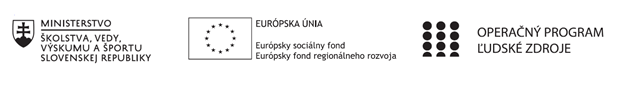 Správa o činnosti pedagogického klubu Príloha: Prezenčná listina zo stretnutia pedagogického klubuPrioritná osVzdelávanieŠpecifický cieľ1.1.1 Zvýšiť inkluzívnosť a rovnaký prístup ku kvalitnému vzdelávaniu a zlepšiť výsledky a kompetencie detí a žiakovPrijímateľSpojená škola Pohronská Polhora, Hlavná 1, 976 56 Pohronská PolhoraNázov projektuZvýšenie kvality vzdelávania na Spojenej škole, Hlavná 1, 976 56 Pohronská PolhoraKód projektu  312011R987 Názov pedagogického klubu Pedagogický klub prírodovedných viedDátum stretnutia  pedagogického klubu12.4. 2021Miesto stretnutia  pedagogického klubuSpojená škola Pohronská PolhoraMeno koordinátora pedagogického klubuMgr. Zuzana ŠušorováOdkaz na webové sídlo zverejnenej správyhttps://zsppolhora.edupage.org/login/?msg=3Manažérske zhrnutie:      Slovenským učiteľkám a učiteľom chýba vzájomná komunikácia a výmena skúseností. Pedagógovia z rôznych škôl sa dnes stretávajú hlavne na školeniach, prípadne na súťažiach žiakov. Tie však majú svoj špecifický účel, a neslúžia vyslovene na výmenu skúseností alebo vyučovacích metód.      Cieľom stretnutia bolo nadviazať komunikáciu s pedagógmi iných škôl za účelom skvalitnenia vyučovacieho procesu aj v online priestore. Hlavné body, témy stretnutia, zhrnutie priebehu stretnutia:Hlavné body:  Výmena skúsenosti s pedagogickými pracovníkmi z okolitých škôl.Téma: Spolupráca s pedagógmi iných škôlZhrnutie priebehu stretnutia:Program stretnutia:1. Privítanie účastníkov pedagogického klubu koordinátorom. 2. Oboznámenie účastníkov s programom stretnutia pedagogického klubu. 3. Výmena informácii získaných prostredníctvom webinárov. 4. Vyvodenie záveru stretnutia.Závery a odporúčania:          Aj samotný učiteľ si oveľa viac ako z teoretických prednášok a literatúry odnesie z toho, keď vidí svojho kolegu priamo pri výučbe – ako používa svoje metódy v praxi, v interakcii so žiakmi. Mnohí učitelia majú veľmi zaujímavé metódy a materiály k niektorým témam. V súčasnosti učitelia zdieľajú svoje nápady a didaktické materiály aj na internetových platformách, ako sú www.zborovna.sk, alebo tiež na stránkach časopisov. Existuje množstvo výborných webinárov. Vypracoval (meno, priezvisko)Ing. Paulína KubušováDátum12.4.2021PodpisSchválil (meno, priezvisko)PaedDr. Drahomíra TereňováDátum12.4.2021Podpis